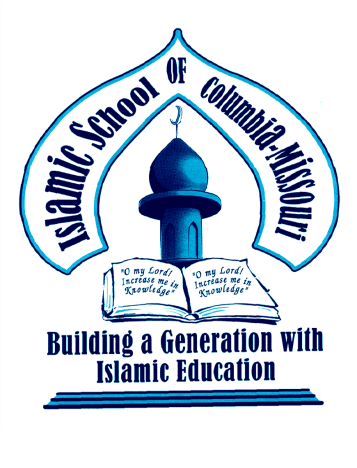 Islamic School of Columbia- Missouri408 Locust St. Columbia, MO 65201Telephone: (573) 442-1156                                                  Fax: 1-800-531-8816Email: office@theiscm.netApplicant InformationApplicant InformationApplicant InformationFull Name:Full Name:Date:Address:Address:Address:Phone Number:Phone Number:Phone Number:Email Address:Date Available:Date Available:Social Security Number:Social Security Number:Social Security Number:Are a United States Citizen?             Yes/NoIf no, authorized to work in the U.S?    Yes/NoAre a United States Citizen?             Yes/NoIf no, authorized to work in the U.S?    Yes/NoAre a United States Citizen?             Yes/NoIf no, authorized to work in the U.S?    Yes/NoHave you ever been convicted of a felony?     Yes/NoIf yes, explain:Have you ever been convicted of a felony?     Yes/NoIf yes, explain:Have you ever been convicted of a felony?     Yes/NoIf yes, explain:EducationEducationEducationHigh School:                                                                                  Address:From:                                      To:                                                 Did you graduate?  Yes/No    Degree?  Yes/NoHigh School:                                                                                  Address:From:                                      To:                                                 Did you graduate?  Yes/No    Degree?  Yes/NoHigh School:                                                                                  Address:From:                                      To:                                                 Did you graduate?  Yes/No    Degree?  Yes/NoCollege:                                                                                         Address:From:                                     To:                                                  Did you graduate?  Yes/ No     Degree: Other College:                                                                              Address:From:                                     To:                                                  Did you graduate?  Yes/No      Degree:Certification(s):College:                                                                                         Address:From:                                     To:                                                  Did you graduate?  Yes/ No     Degree: Other College:                                                                              Address:From:                                     To:                                                  Did you graduate?  Yes/No      Degree:Certification(s):College:                                                                                         Address:From:                                     To:                                                  Did you graduate?  Yes/ No     Degree: Other College:                                                                              Address:From:                                     To:                                                  Did you graduate?  Yes/No      Degree:Certification(s):ReferencesReferencesReferencesPlease list three professional references.Please list three professional references.Please list three professional references.Full Name:                                                                    Relationship:Company:                                                                     Phone:Address:Full Name:                                                                    Relationship:Company:                                                                     Phone:Address:Full Name:                                                                    Relationship:Company:                                                                     Phone:Address:Full Name:                                                                   Relationship:Company:                                                                    Phone:Address:                                   Full Name:                                                                   Relationship:Company:                                                                    Phone:Address:                                   Full Name:                                                                   Relationship:Company:                                                                    Phone:Address:                                   Full Name:                                                                  Relationship:Company:                                                                    Phone:Address: Full Name:                                                                  Relationship:Company:                                                                    Phone:Address: Full Name:                                                                  Relationship:Company:                                                                    Phone:Address: The Islamic School of Columbia-Mo is fully accredited by the National Federation of Nonpublic School State Accrediting Association.The Islamic School of Columbia-Mo is fully accredited by the National Federation of Nonpublic School State Accrediting Association.The Islamic School of Columbia-Mo is fully accredited by the National Federation of Nonpublic School State Accrediting Association.Previous EmploymentPrevious EmploymentPrevious EmploymentCompany:                                                                 Phone:Address:                                                                   Supervisor:Job Title:                                                                   Starting Salary:                          Ending Salary:Responsibilities:From:                                                                   To:Reason for leaving:May we contact your previous supervisor for a reference?                Yes/NoCompany:                                                                 Phone:Address:                                                                   Supervisor:Job Title:                                                                   Starting Salary:                          Ending Salary:Responsibilities:From:                                                                   To:Reason for leaving:May we contact your previous supervisor for a reference?                Yes/NoCompany:                                                                 Phone:Address:                                                                   Supervisor:Job Title:                                                                   Starting Salary:                          Ending Salary:Responsibilities:From:                                                                   To:Reason for leaving:May we contact your previous supervisor for a reference?                Yes/NoCompany:                                                               Phone:Address:                                                                  Supervisor:Job Title:                                                                 Starting Salary:                           Ending Salary:Responsibilities:From:                                                                  To:Reason for leaving:May we contact your previous supervisor for a reference?                Yes/NoCompany:                                                               Phone:Address:                                                                  Supervisor:Job Title:                                                                 Starting Salary:                           Ending Salary:Responsibilities:From:                                                                  To:Reason for leaving:May we contact your previous supervisor for a reference?                Yes/NoCompany:                                                               Phone:Address:                                                                  Supervisor:Job Title:                                                                 Starting Salary:                           Ending Salary:Responsibilities:From:                                                                  To:Reason for leaving:May we contact your previous supervisor for a reference?                Yes/NoCompany:                                                               Phone:Address:                                                                  Supervisor:Job Title:                                                                 Starting Salary:                           Ending Salary:Responsibilities:From:                                                                  To:Reason for leaving:May we contact your previous supervisor for a reference?               Yes/NoCompany:                                                               Phone:Address:                                                                  Supervisor:Job Title:                                                                 Starting Salary:                           Ending Salary:Responsibilities:From:                                                                  To:Reason for leaving:May we contact your previous supervisor for a reference?               Yes/NoCompany:                                                               Phone:Address:                                                                  Supervisor:Job Title:                                                                 Starting Salary:                           Ending Salary:Responsibilities:From:                                                                  To:Reason for leaving:May we contact your previous supervisor for a reference?               Yes/NoDisclaimer and SignatureDisclaimer and SignatureDisclaimer and SignatureI certify that my answers are true and complete to the best of my knowledge.If this application leads to employment, I understand that false or misleading information in my application or interview may result in my release.Signature: ____________________________ Date: ___________________________The Islamic School of Columbia, Missouri is an Equal Opportunity Employer and prohibits discrimination and harassment against applicants, staff, and students on the basis of race, color, religion, national or ethnic origin, age, sex, or disability in the employment or previous services.I certify that my answers are true and complete to the best of my knowledge.If this application leads to employment, I understand that false or misleading information in my application or interview may result in my release.Signature: ____________________________ Date: ___________________________The Islamic School of Columbia, Missouri is an Equal Opportunity Employer and prohibits discrimination and harassment against applicants, staff, and students on the basis of race, color, religion, national or ethnic origin, age, sex, or disability in the employment or previous services.I certify that my answers are true and complete to the best of my knowledge.If this application leads to employment, I understand that false or misleading information in my application or interview may result in my release.Signature: ____________________________ Date: ___________________________The Islamic School of Columbia, Missouri is an Equal Opportunity Employer and prohibits discrimination and harassment against applicants, staff, and students on the basis of race, color, religion, national or ethnic origin, age, sex, or disability in the employment or previous services.